August 18, 2017Docket No. R-2017-2618332Utility Code: 122430CERTIFIEDPAULINE M GRIEBELPINE-ROE NATURAL GAS COMPANY INCPO BOX 146CLARION PA 16241RE: Pine-Roe Natural Gas Company, Inc.; Supplement No. 40 to Tariff Gas Pa. P.U.C. No. 1 Dear Ms. Griebel:On August 4, 2017, Pine-Roe Natural Gas Company, Inc. (Pine-Roe) filed a tariff filing with the Commission to implement changes for the annual gas cost rate filing.  In order for us to complete our analysis of your filing, the Energy Industry Group requires answers to the attached data request.   This information is necessary for completion of our review of the filing.    Please be advised that you are directed to forward the requested information to the Commission within 15 days of receipt of this letter.  An early and expeditious conclusion of your request is dependent upon full and responsive answers to the enclosed data requests.  As well, if Pine-Roe has decided to withdraw its filing, please reply notifying the Commission of such a decision.Please forward the information to the Secretary of the Commission at the address listed below.  When submitting documents, all documents requiring notary stamps must have original signatures.  Please note that some responses may be e-filed to your case, http://www.puc.pa.gov/efiling/default.aspx.   A list of document types allowed to be e-filed can be found at http://www.puc.pa.gov/efiling/DocTypes.aspx.Rosemary Chiavetta, SecretaryPennsylvania Public Utility Commission400 North StreetHarrisburg, PA 17120Your answers should be verified per 52 Pa Code § 1.36.  Accordingly, you must provide the following statement with your responses:I, ________________, hereby state that the facts above set forth are true and correct to the best of my knowledge, information and belief, and that I expect to be able to prove the same at a hearing held in this matter.  I understand that the statements herein are made subject to the penalties of 18 Pa. C.S. § 4904 (relating to unsworn falsification to authorities).The blank should be filled in with the name of the appropriate company representative, and the signature of that representative should follow the statement.In addition, to expedite completion of the application, please also e-mail the information to Lee Yalcin at: lyalcin@pa.gov.  Please direct any questions Lee Yalcin, Bureau of Technical Utility Services, at lyalcin@pa.gov (preferred) or (717) 787-6723.  							Sincerely,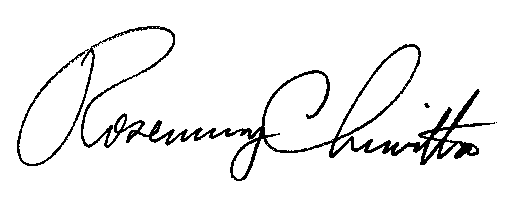 	Rosemary Chiavetta	SecretaryEnclosure Bureau of Technical Utility ServicesEnergy Industry GroupPine-Roe Natural Gas Company, Inc.R-2017-2618332Data RequestPlease submit answers to questions in accordance with Pa. Code § 53.52Please reference Schedule C and D, 12 Month Period Ending Actuals; please indicate the years referenced, if 2016, please label column 2016 rather than “prior year” similarly for “current year”.  Please indicate the annual Gas sales expressed in Mcf in support of schedule C and D.Please provide a copy of the news release and affidavit as required by 53.45(b)(3).The proposed increase would affect all customers regardless of usage.  Please explain why Pine-Roe choose to recover the proposed revenue increase through the fixed service charge. 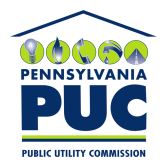 COMMONWEALTH OF PENNSYLVANIAPENNSYLVANIA PUBLIC UTILITY COMMISSION400 NORTH STREET, HARRISBURG, PA 17120IN REPLY PLEASE REFER TO OUR FILE